YouTube-Videos von UbiBot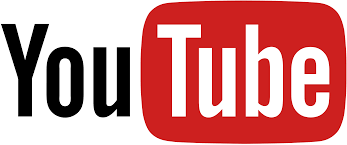 UbiBot YouTube – Kanal: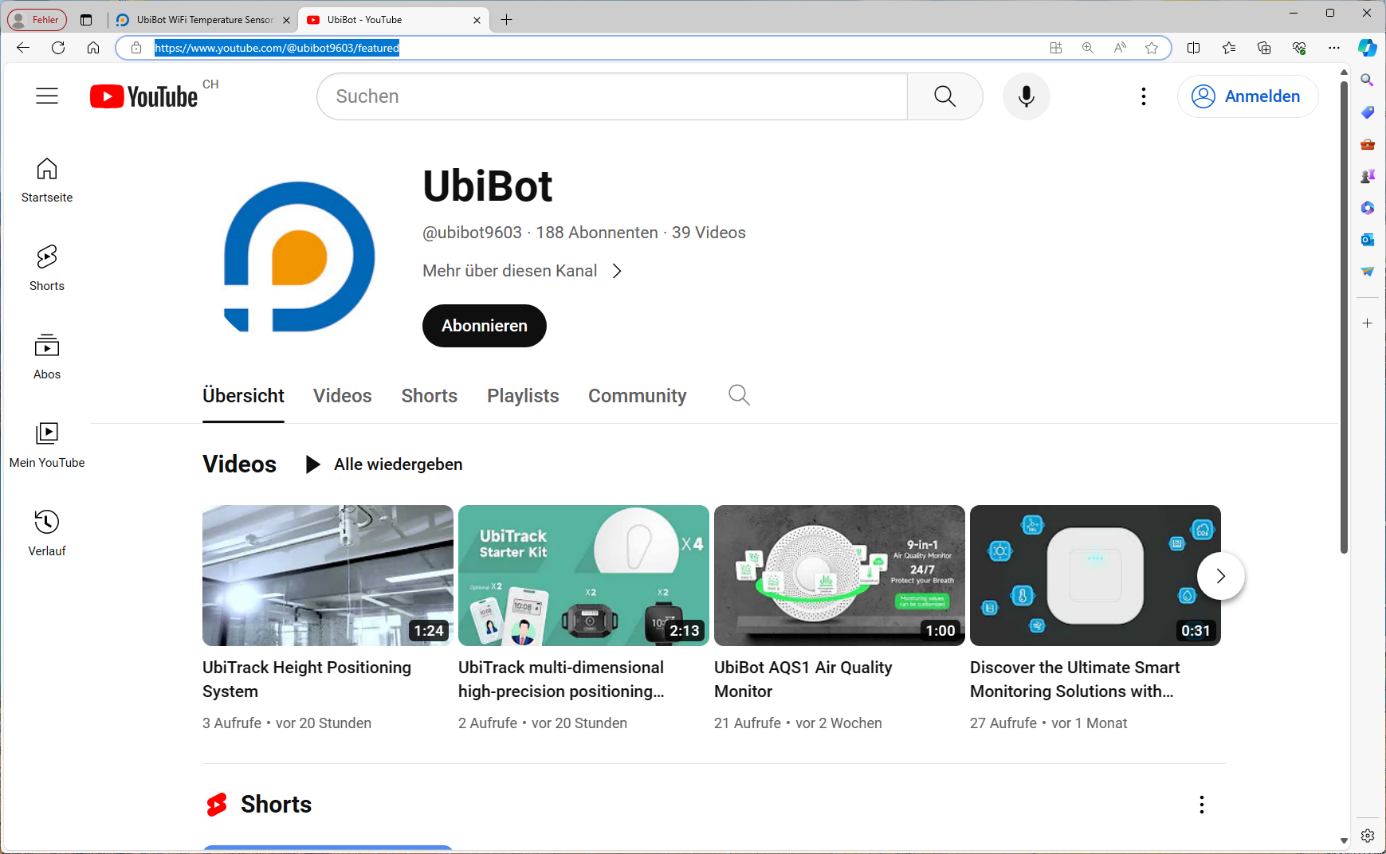 UbiBot - YouTubehttps://www.youtube.com/@ubibot9603/featured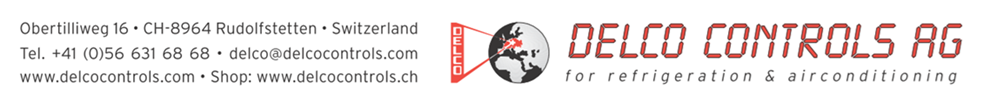 Allgemein über UbiBot: 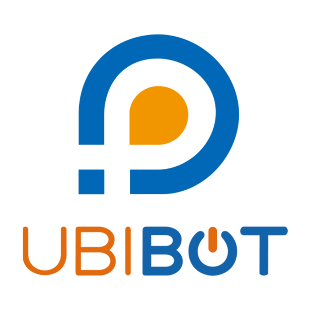 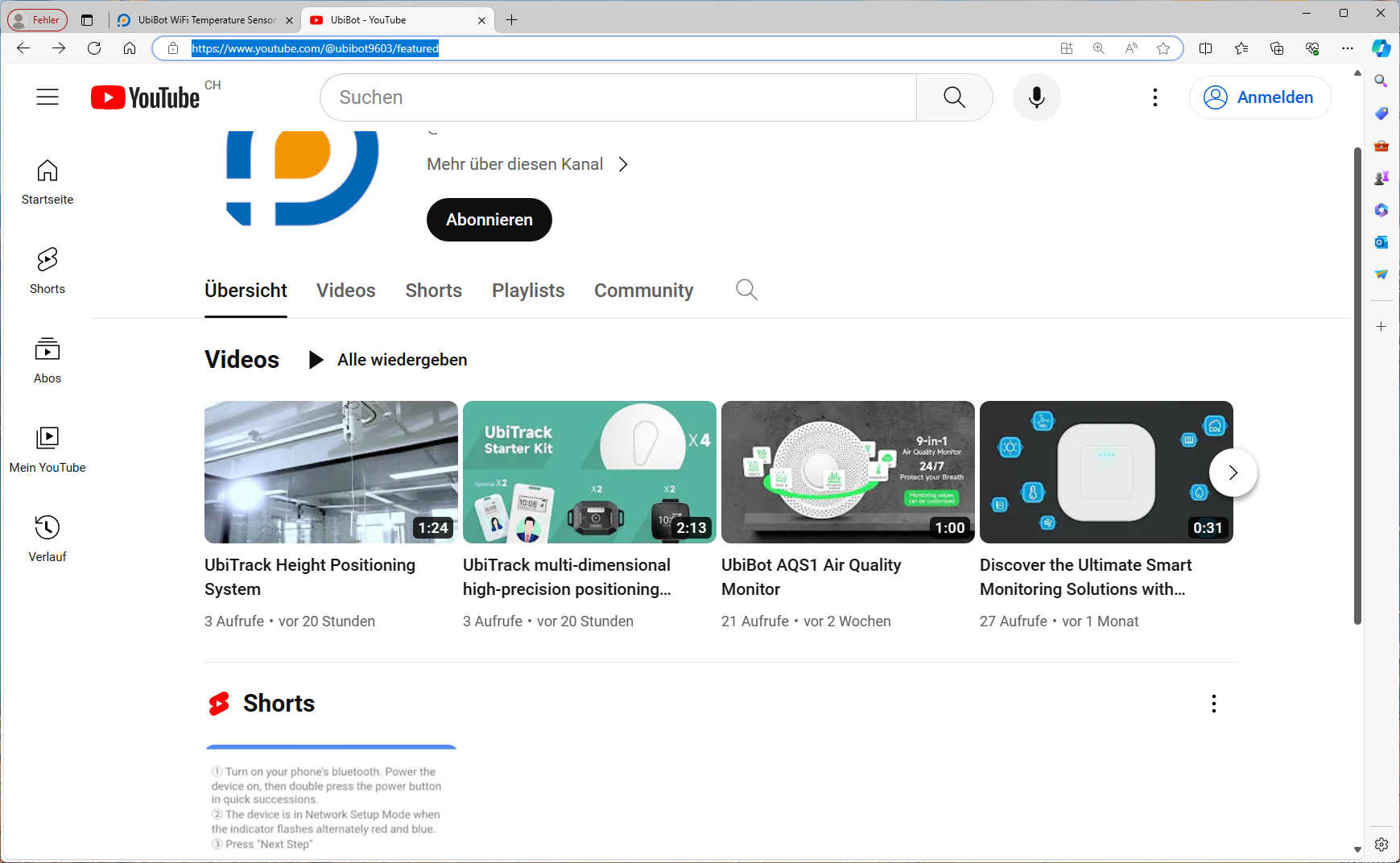 Discover the Ultimate Smart Monitoring Solutions with UbiBot Products (youtube.com)https://www.youtube.com/watch?v=jqY6UmUTSlk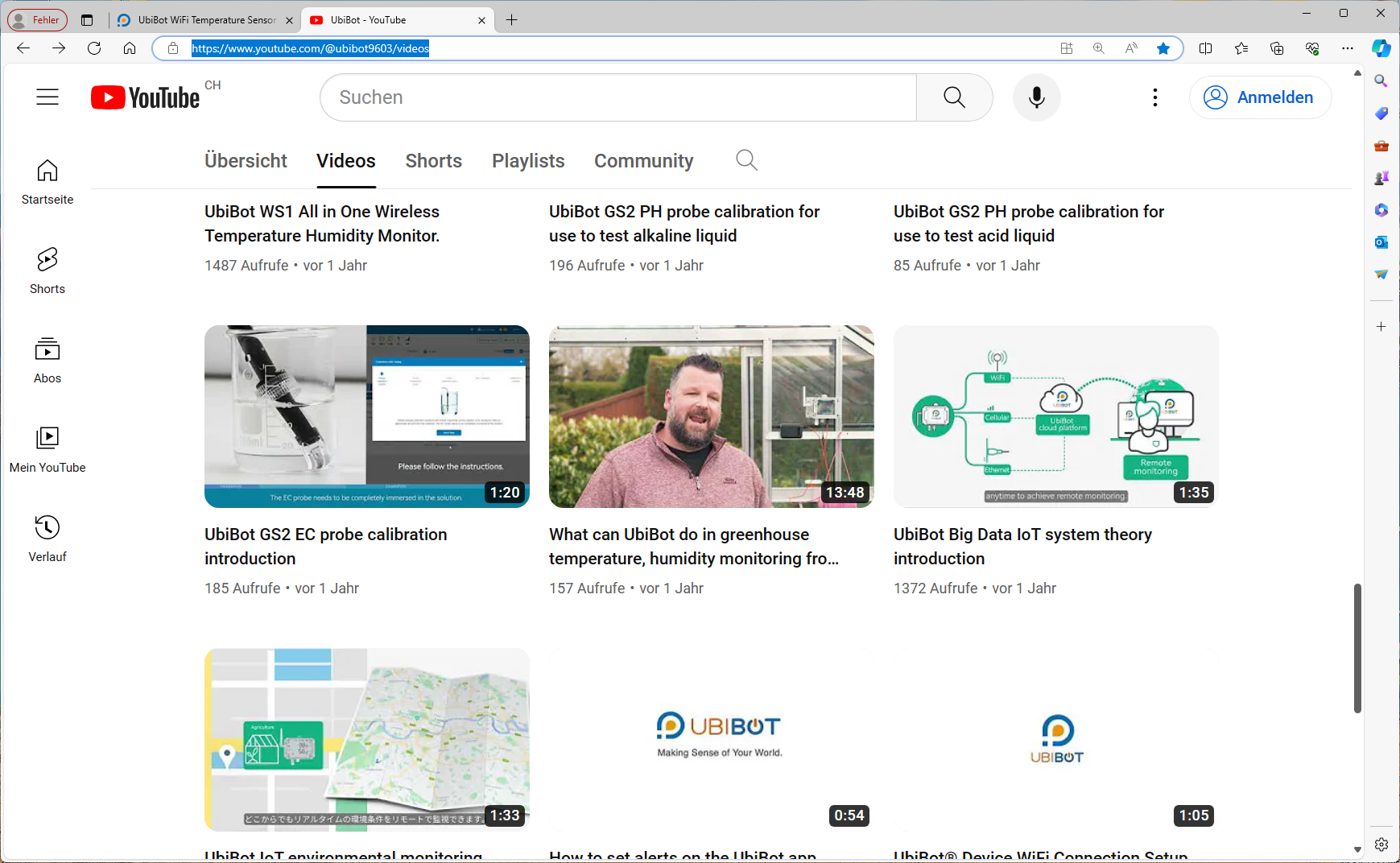 UbiBot Big Data IoT system theory introduction (youtube.com)https://www.youtube.com/watch?v=1bADI2hC04w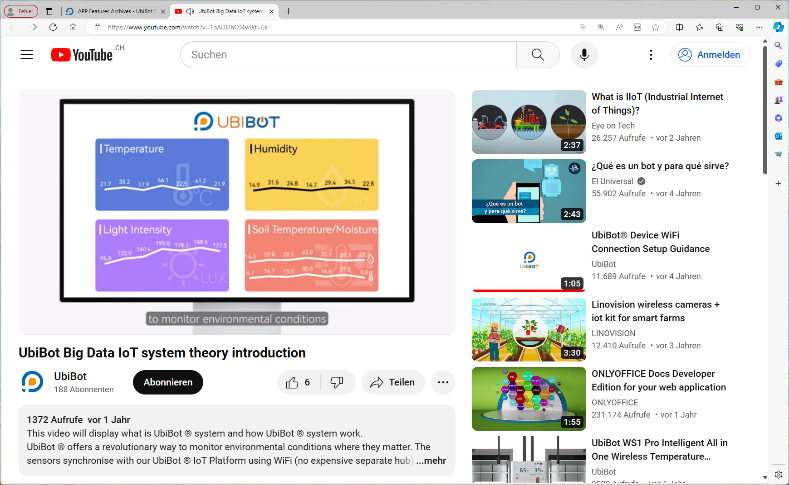 UbiBot Big Data IoT system theory introduction - YouTubehttps://www.youtube.com/watch?v=1bADI2hC04w&t=6sWS1: WiFi Datenlogger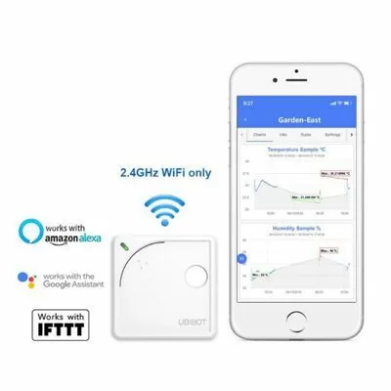 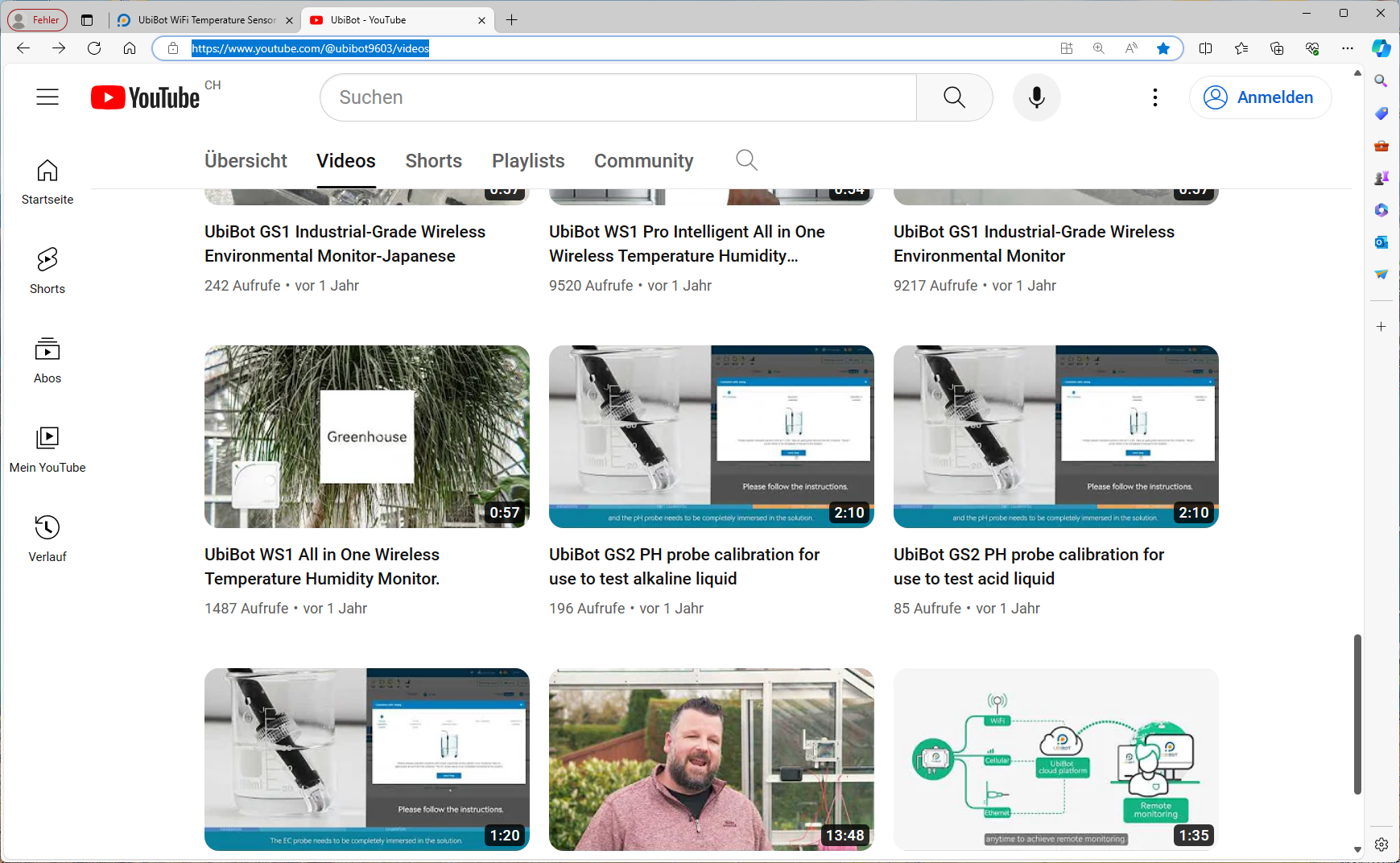 UbiBot WS1 All in One Wireless Temperature Humidity Monitor. (youtube.com)https://www.youtube.com/watch?v=DSQbfwiXwCw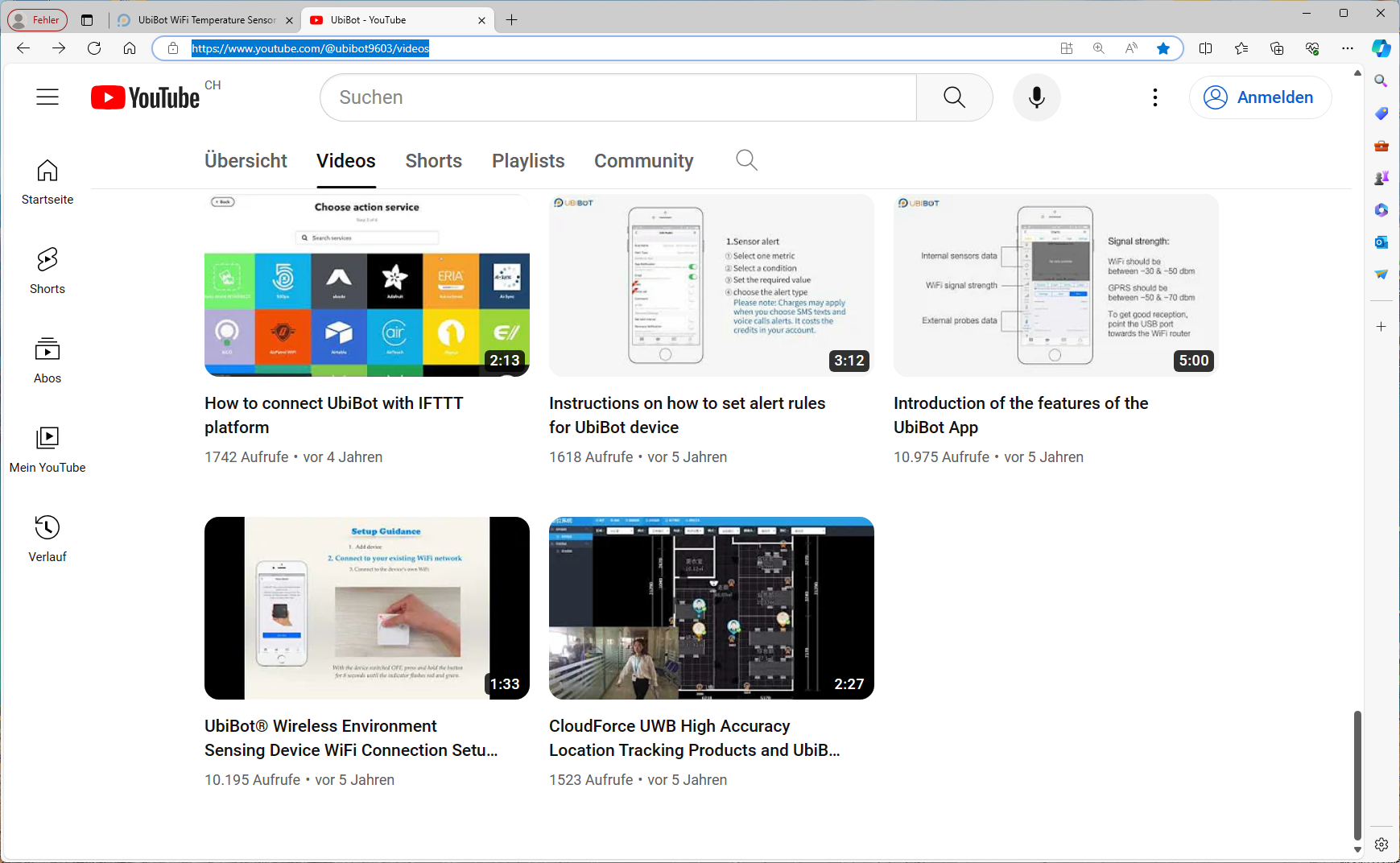 UbiBot® Wireless Environment Sensing Device WiFi Connection Setup Guidance (youtube.com)https://www.youtube.com/watch?v=fTmc7euwAu4WS1 Pro: WiFi Datenlogger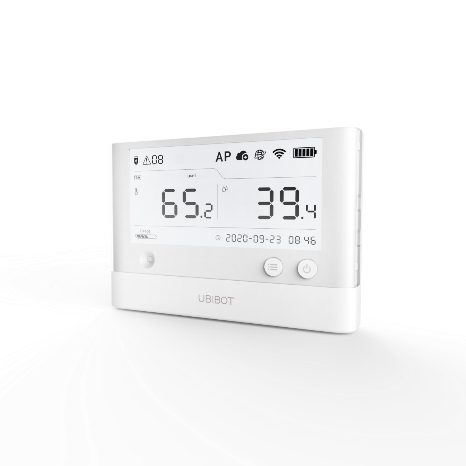 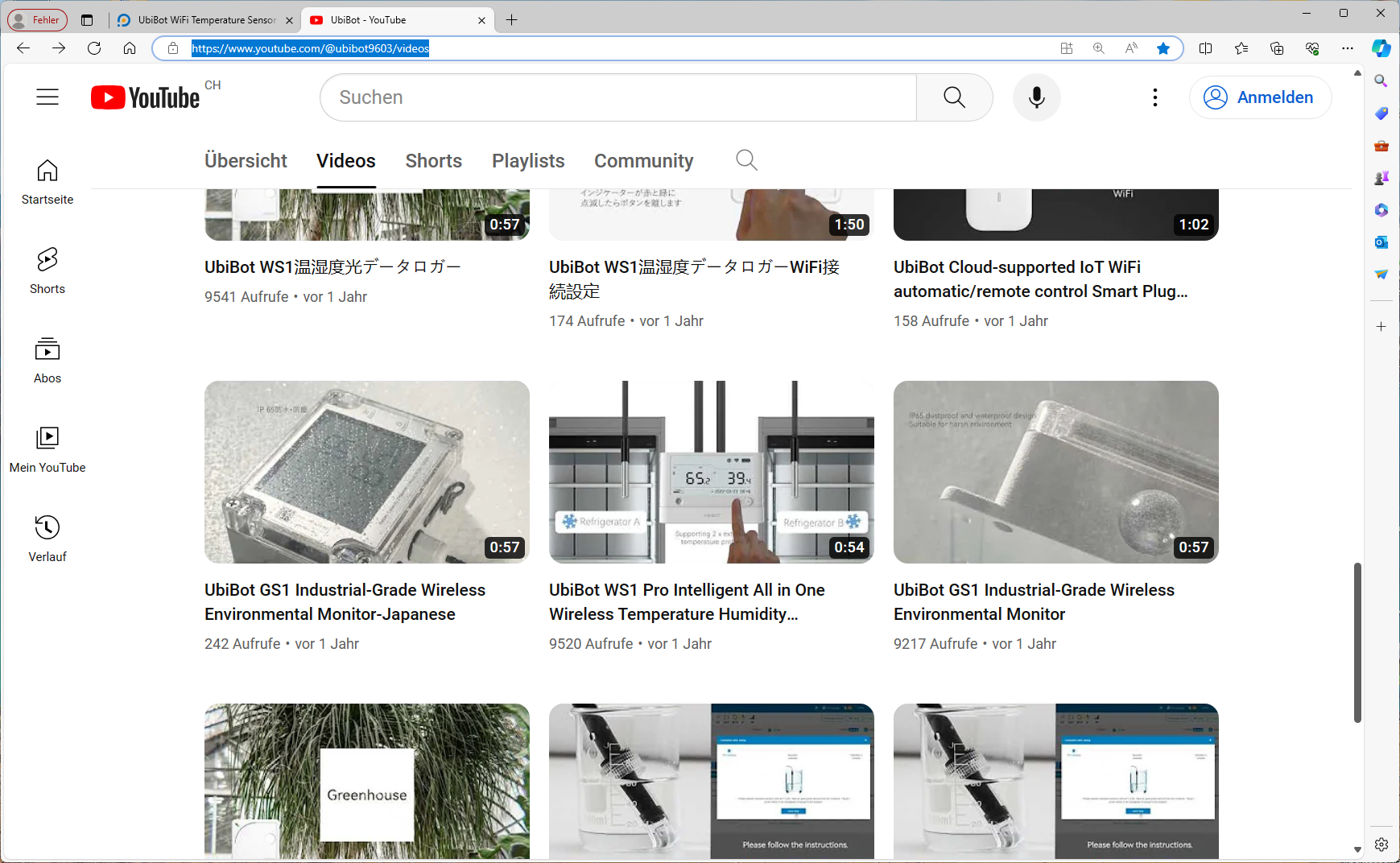 UbiBot WS1 Pro Intelligent All in One Wireless Temperature Humidity Monitor (youtube.com)https://www.youtube.com/watch?v=PwINpBLirvQ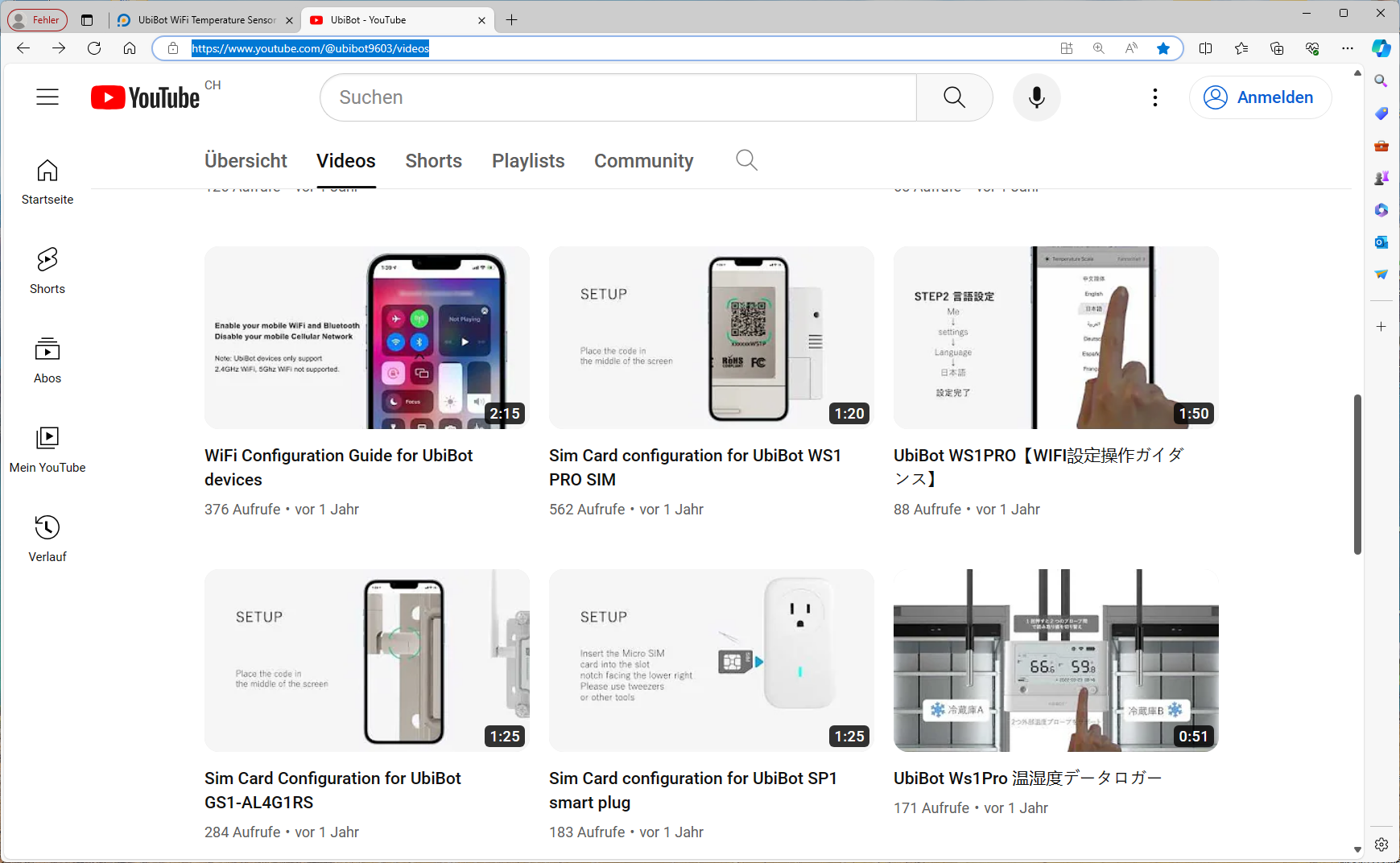 Sim Card configuration for UbiBot WS1 PRO SIM (youtube.com)https://www.youtube.com/watch?v=SeEDJSYzpjoGS1: WiFi Datenlogger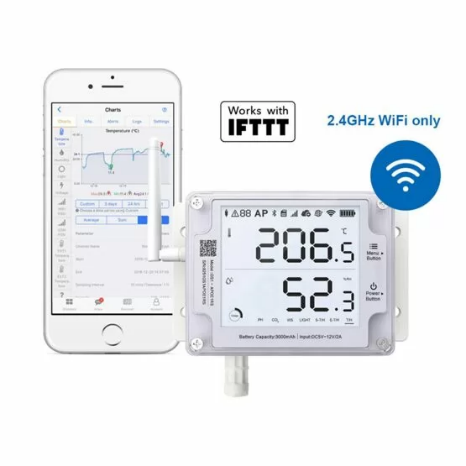 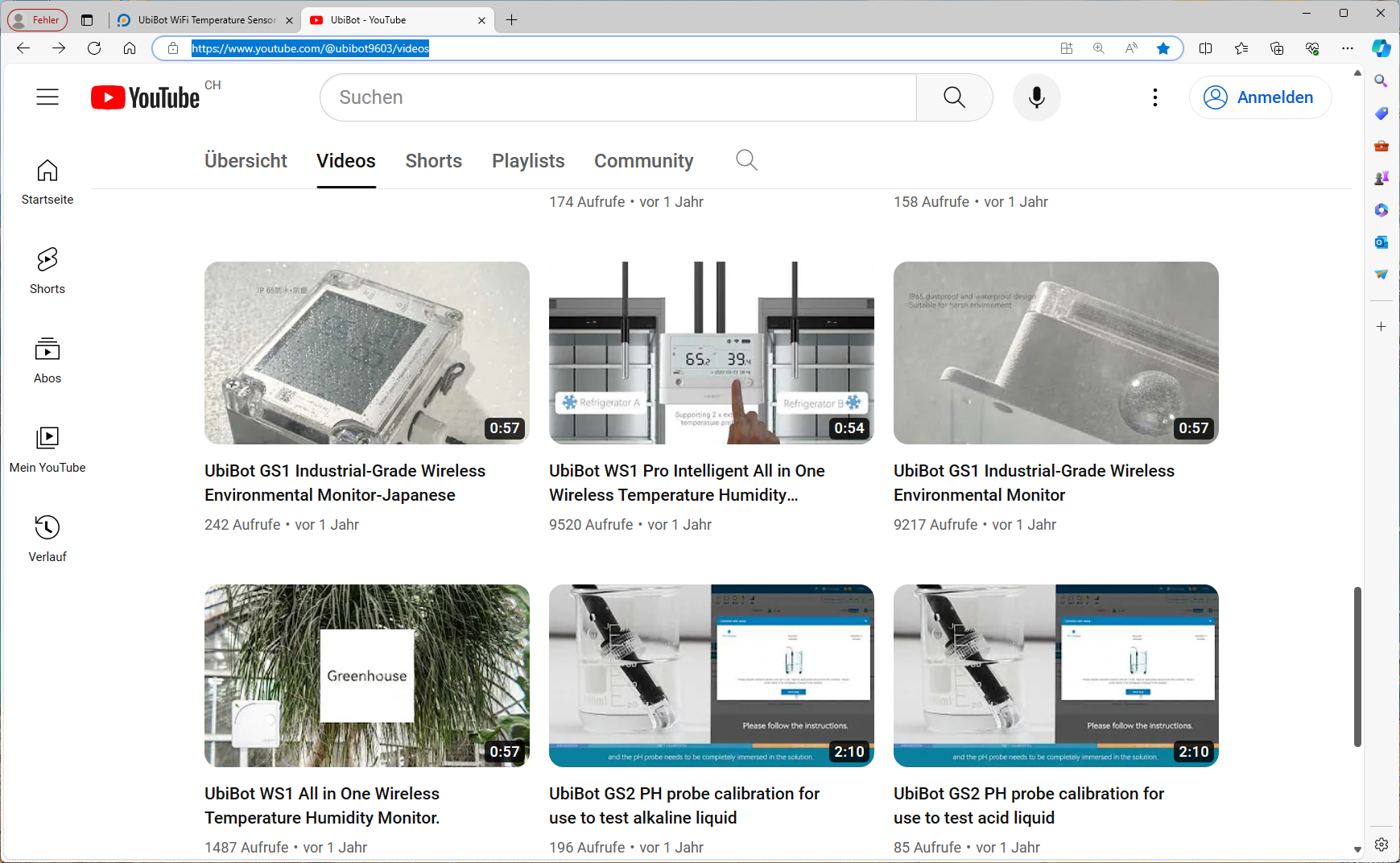 UbiBot GS1 Industrial-Grade Wireless Environmental Monitor (youtube.com)https://www.youtube.com/watch?v=cHdHMFQTDPo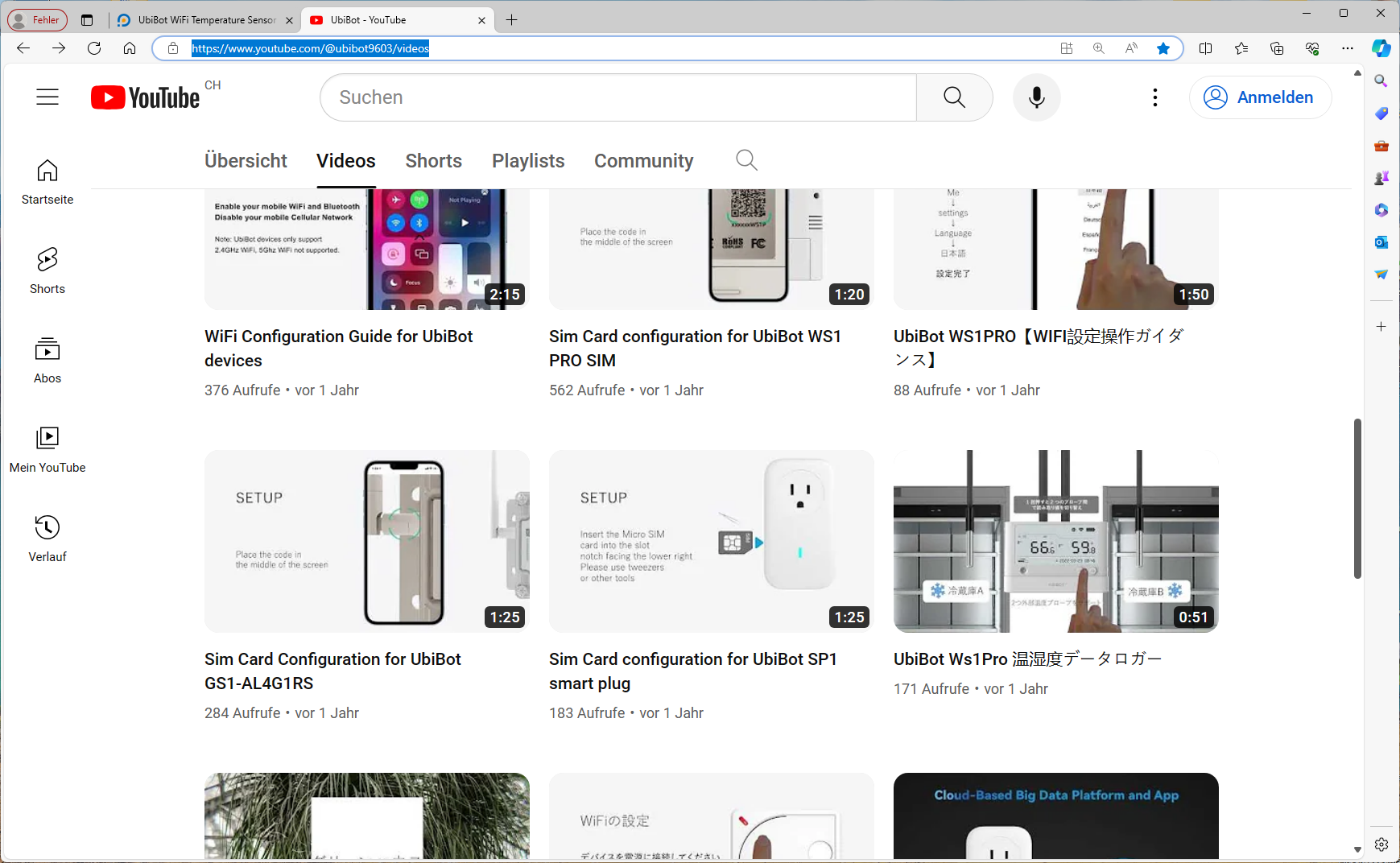 Sim Card Configuration for UbiBot GS1-AL4G1RS (youtube.com)https://www.youtube.com/watch?v=tgvgMq7XZagGS2: WiFi Datenlogger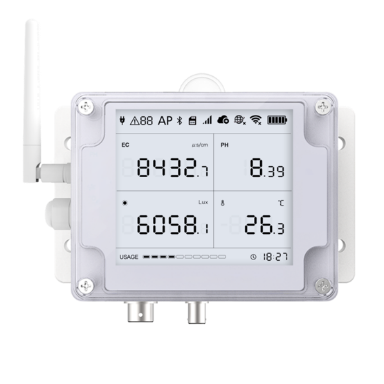 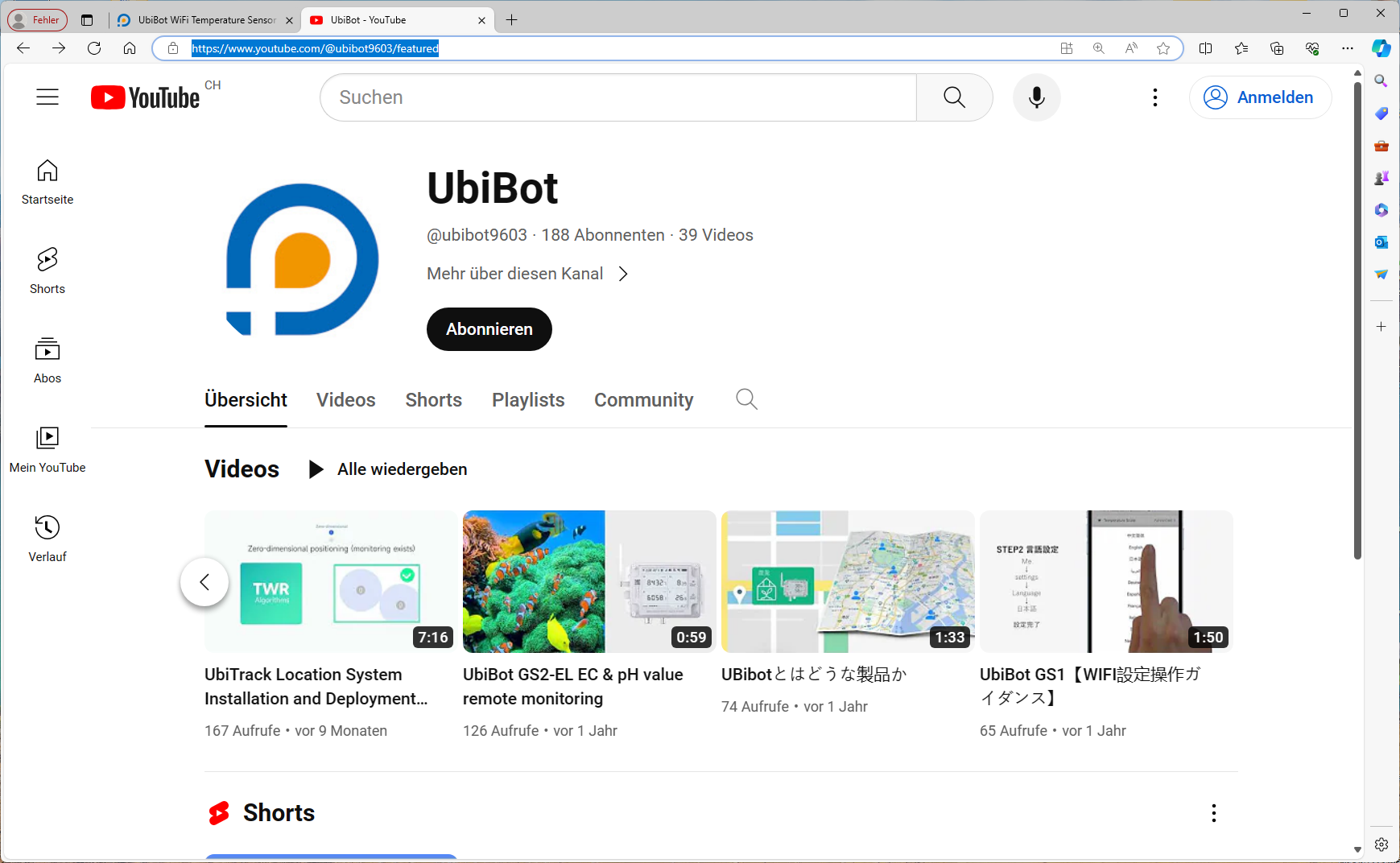 UbiBot GS2-EL EC & pH value remote monitoring (youtube.com)https://www.youtube.com/watch?v=sEFODWHi6kU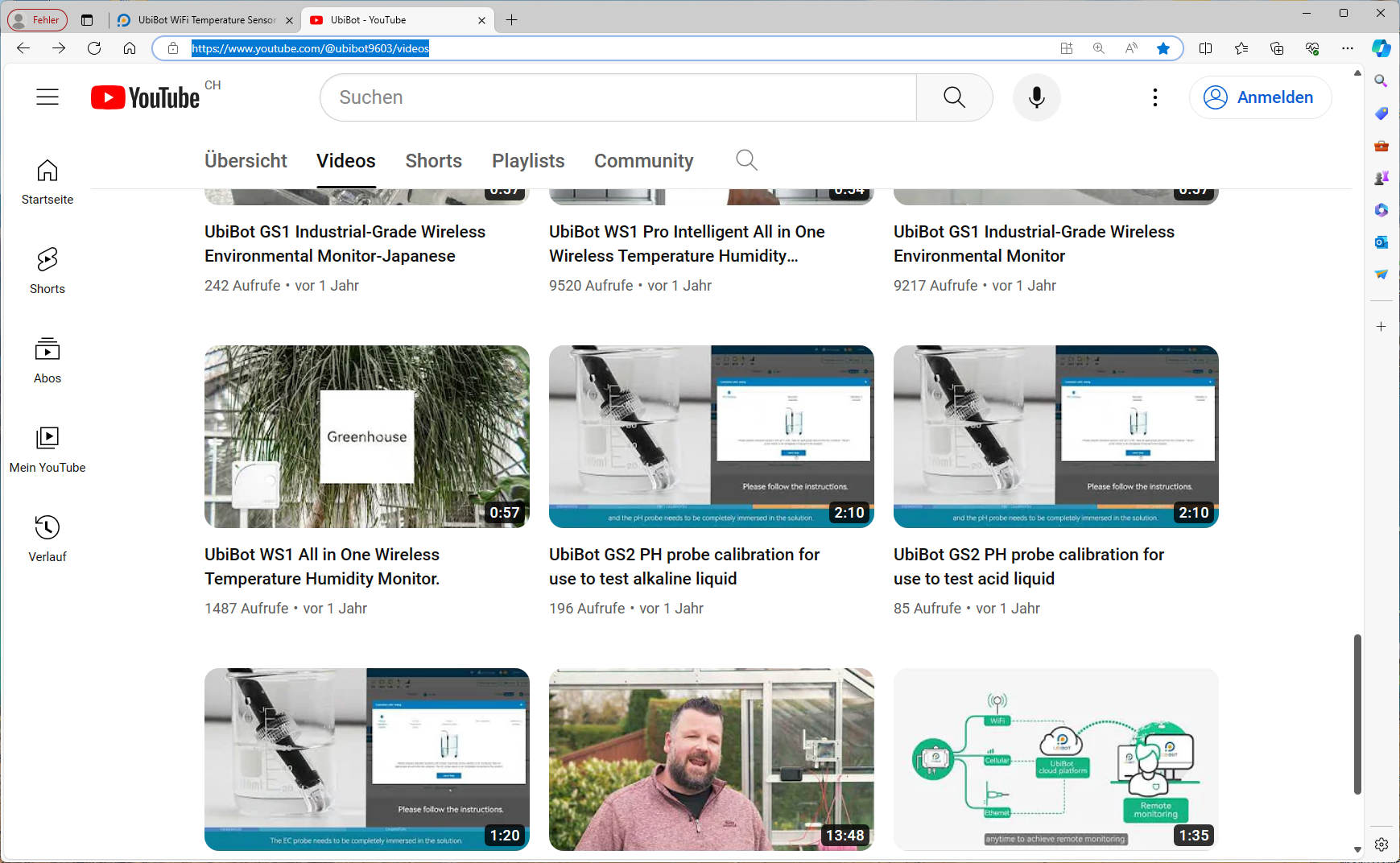 UbiBot GS2 PH probe calibration for use to test alkaline liquid (youtube.com)https://www.youtube.com/watch?v=eVNF-nos3VE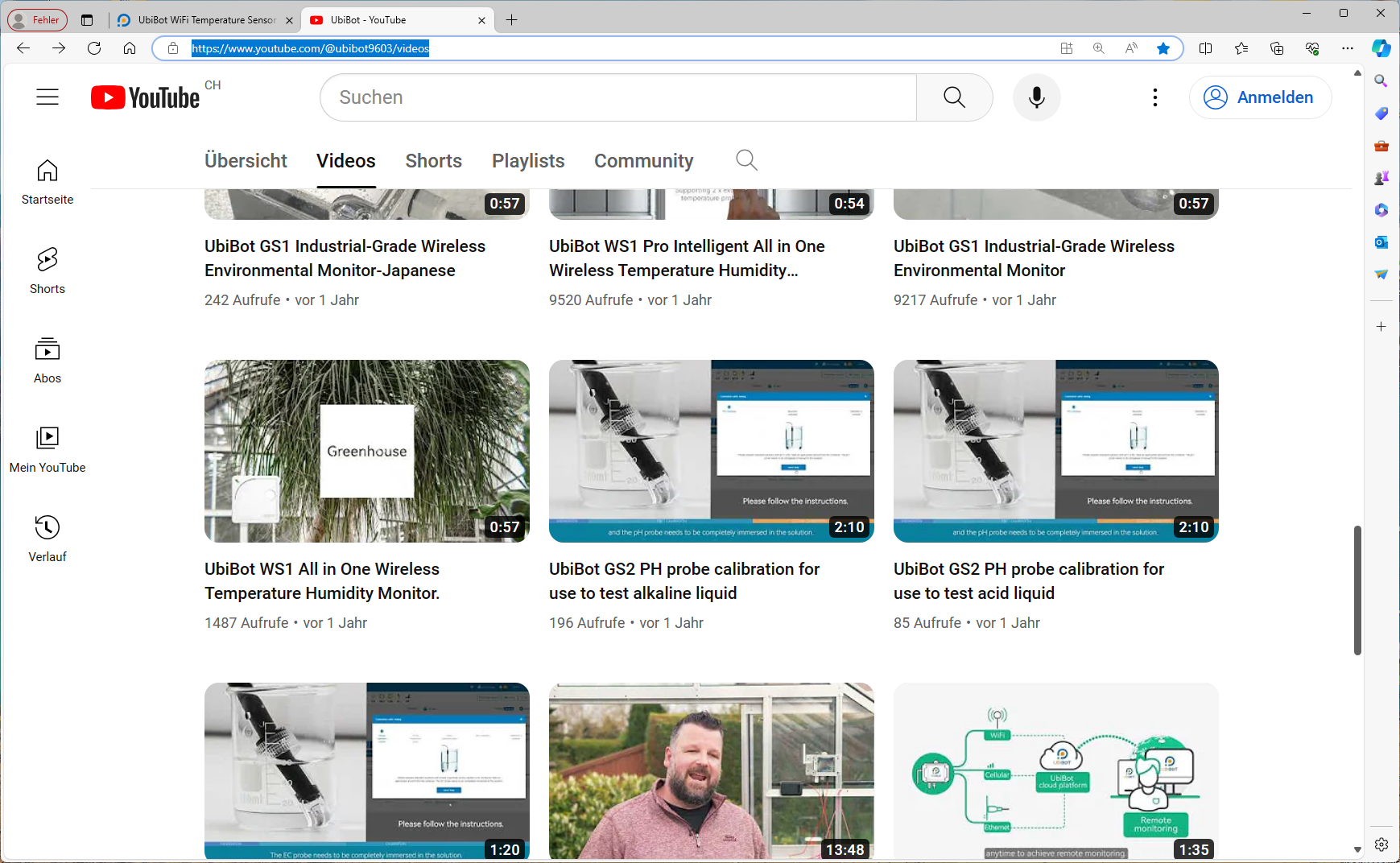 UbiBot GS2 PH probe calibration for use to test acid liquid (youtube.com)https://www.youtube.com/watch?v=QWUcmQnee7w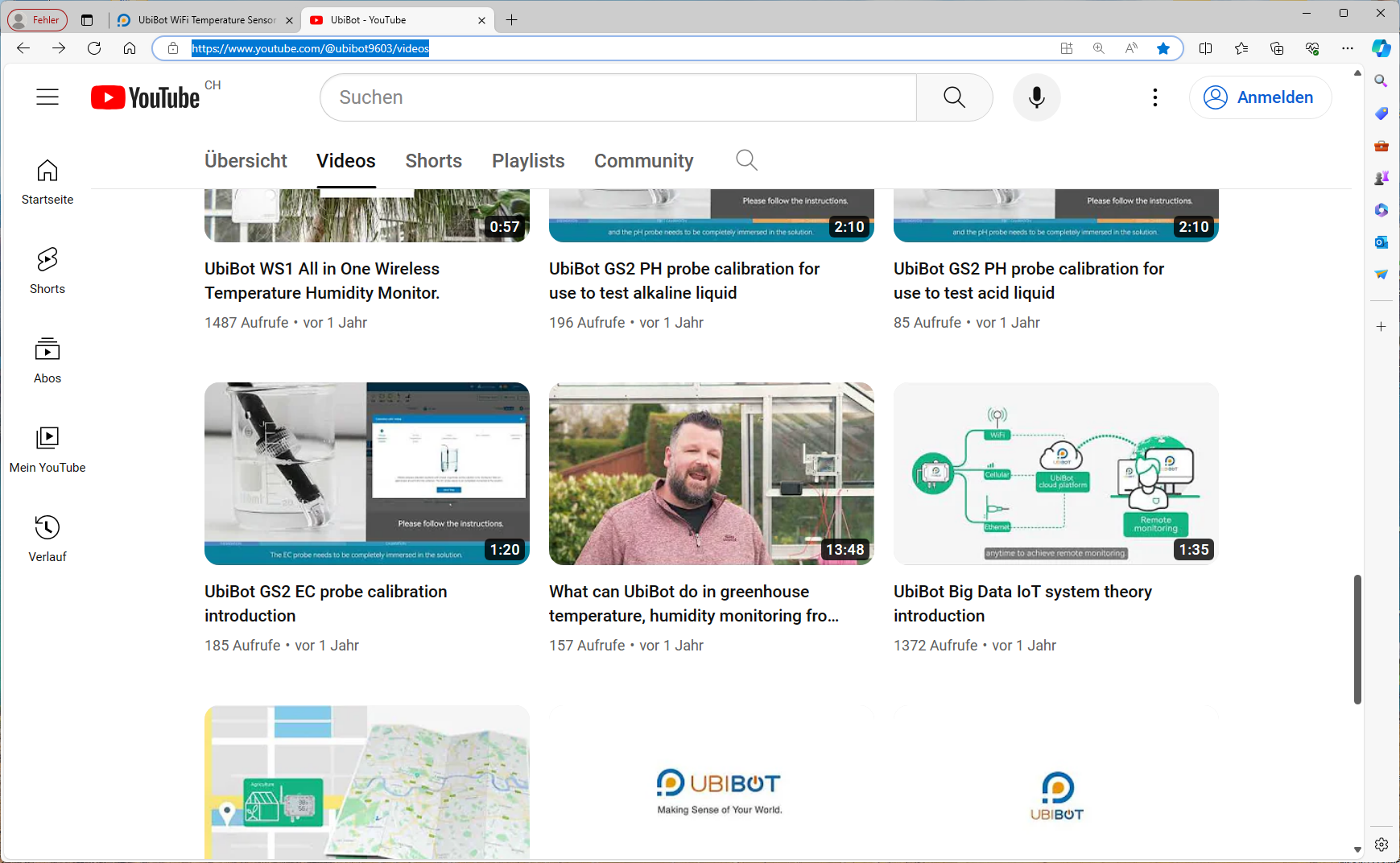 UbiBot GS2 EC probe calibration introduction (youtube.com)https://www.youtube.com/watch?v=ilG5IbfXFIQLD1: WiFi Lecksucher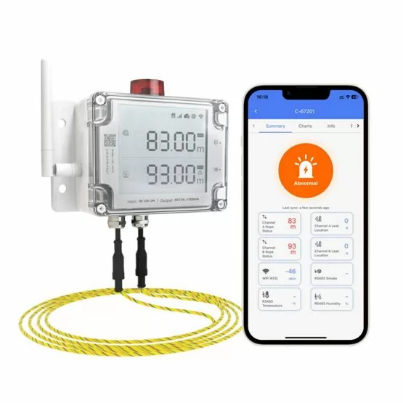 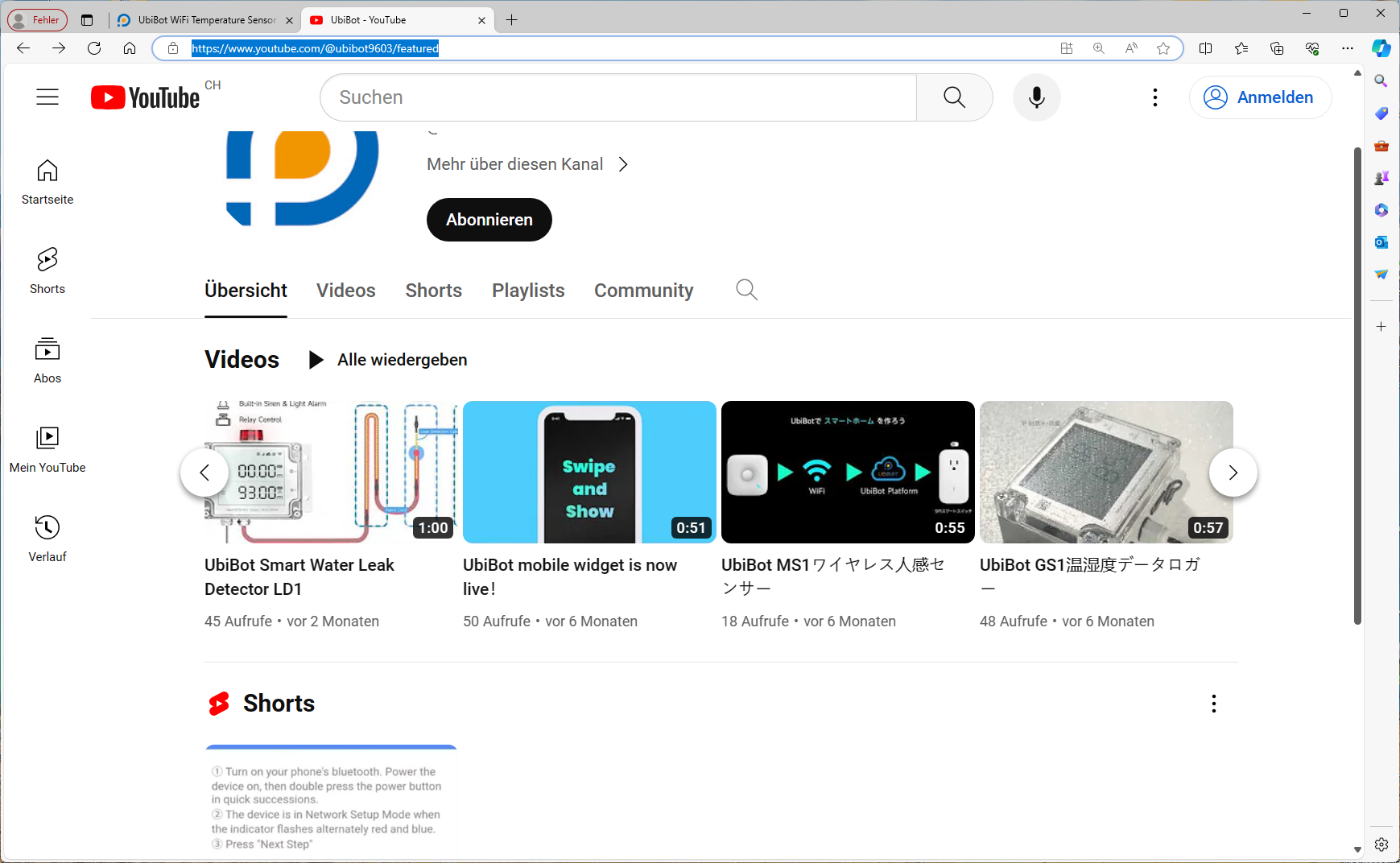 UbiBot Smart Water Leak Detector LD1 (youtube.com)https://www.youtube.com/watch?v=uJbKAbbsugg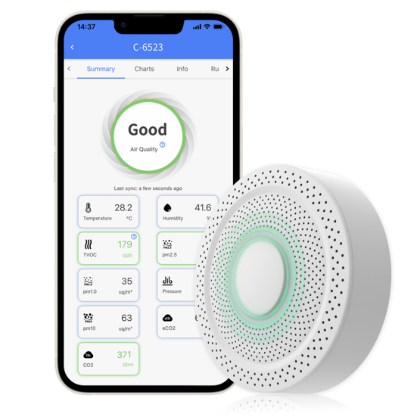 AQS1:WiFi Luftqualitätssensor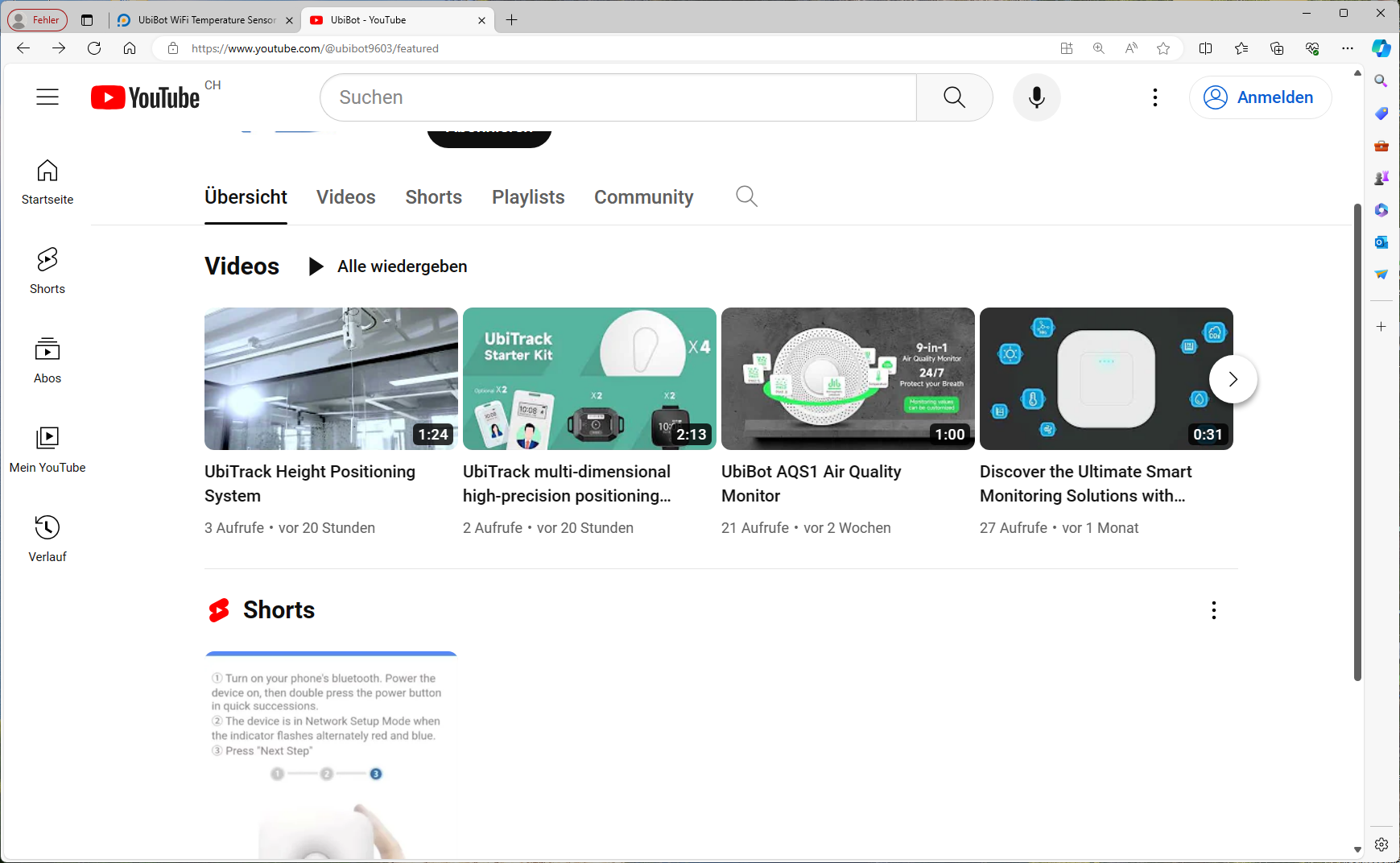 UbiBot AQS1 Air Quality Monitor (youtube.com)https://www.youtube.com/watch?v=7rzAMxI7CU4SP1: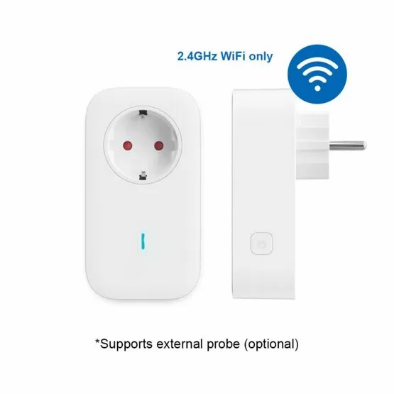 WiFi Smart Plug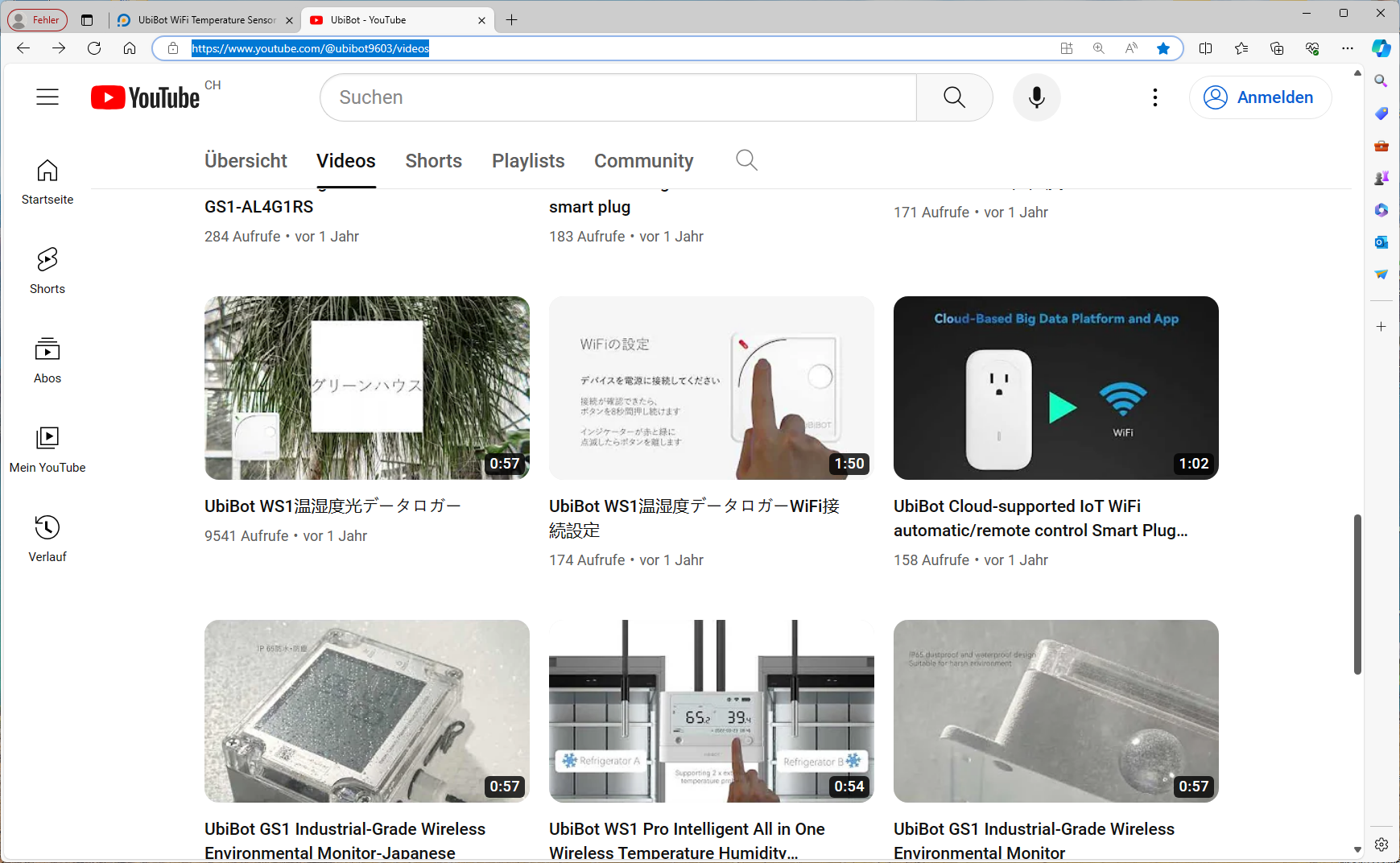 UbiBot Cloud-supported IoT WiFi automatic/remote control Smart Plug SP1 (youtube.com)https://www.youtube.com/watch?v=nMiLRpTLJjU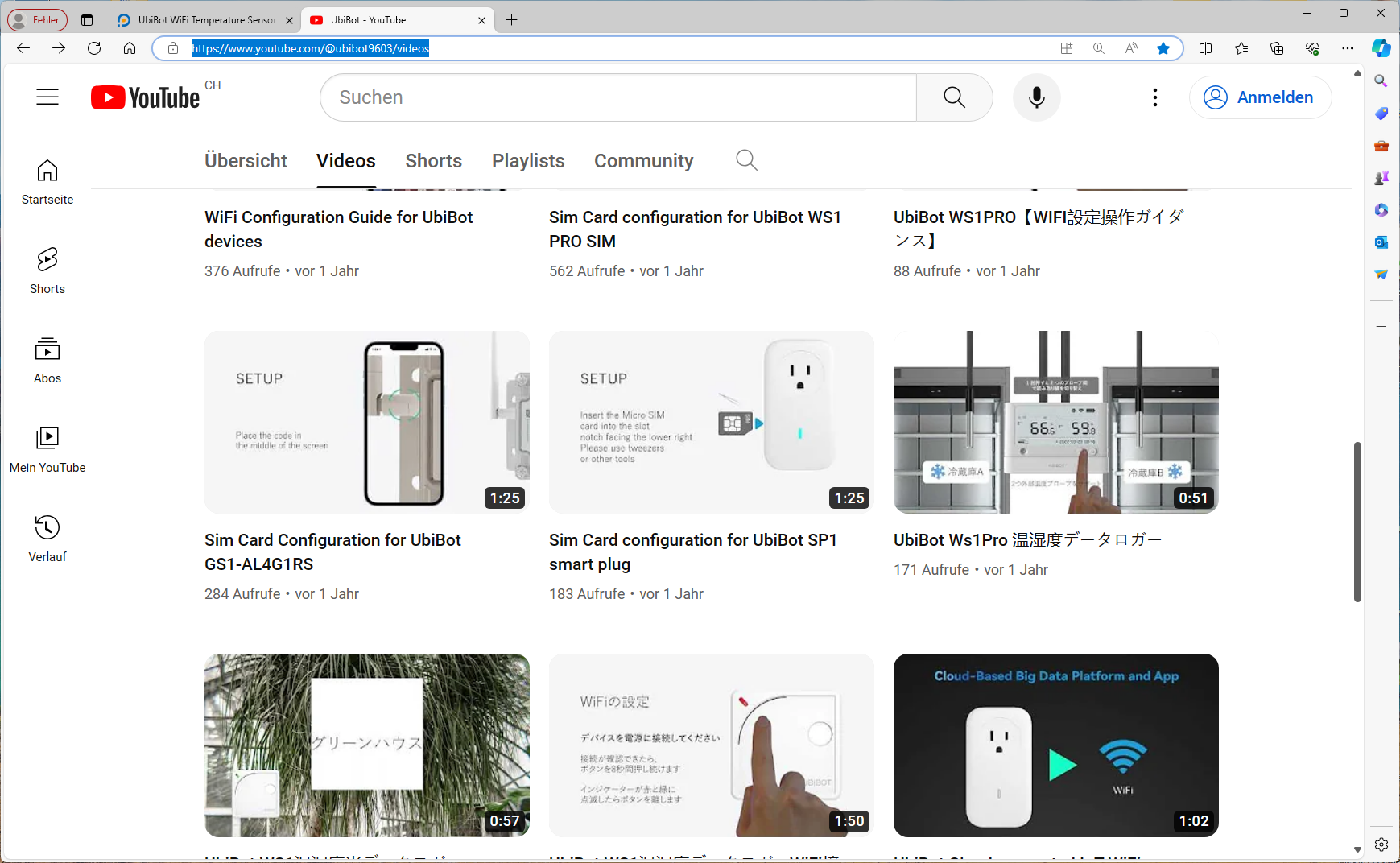 Sim Card configuration for UbiBot SP1 smart plug (youtube.com)https://www.youtube.com/watch?v=1n17TTo1dBoAPP: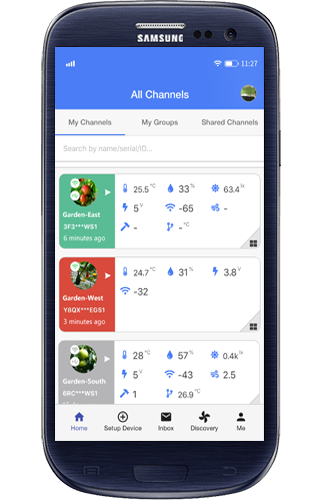 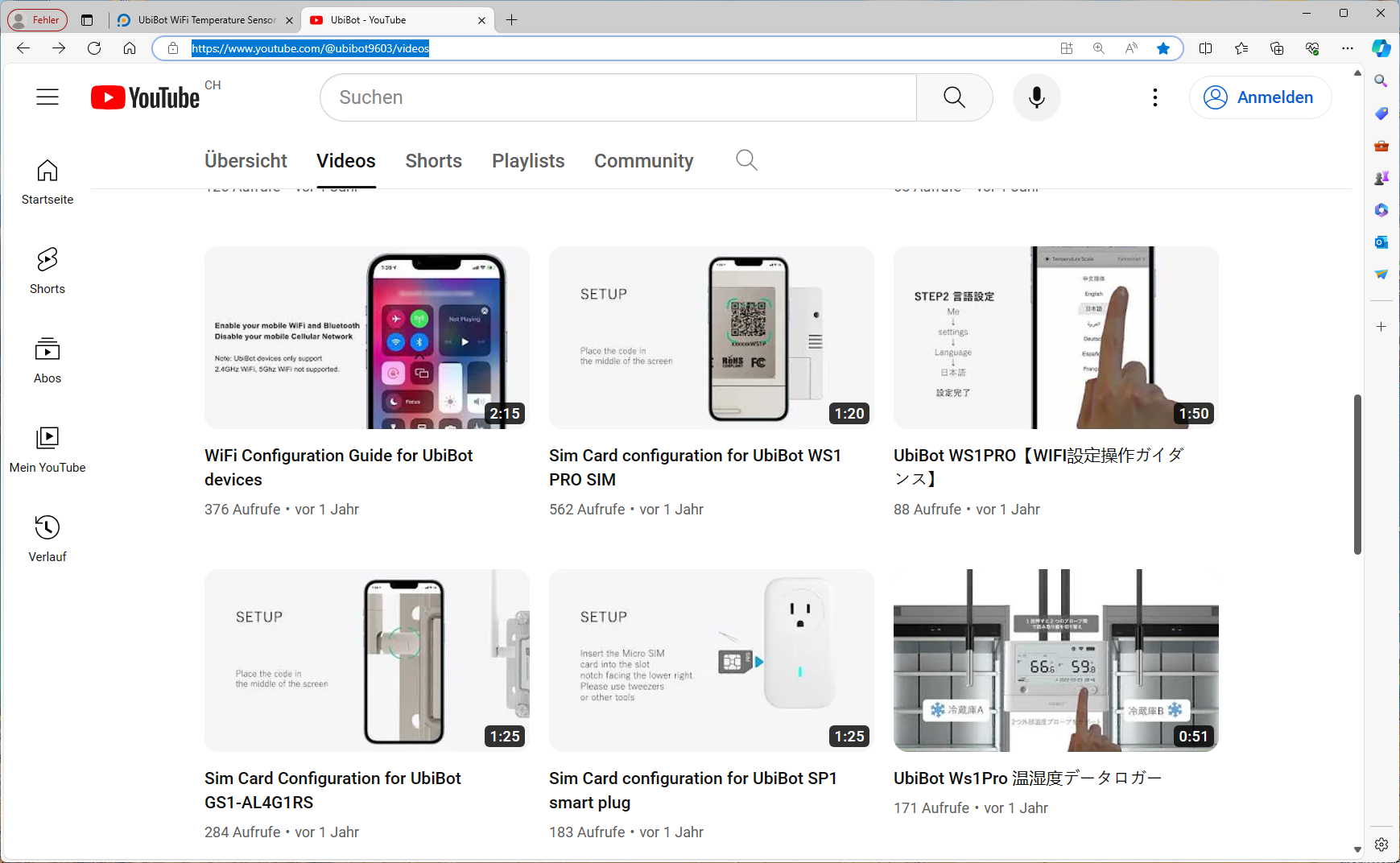 WiFi Configuration Guide for UbiBot devices (youtube.com)https://www.youtube.com/watch?v=iPzi7Z_qxS8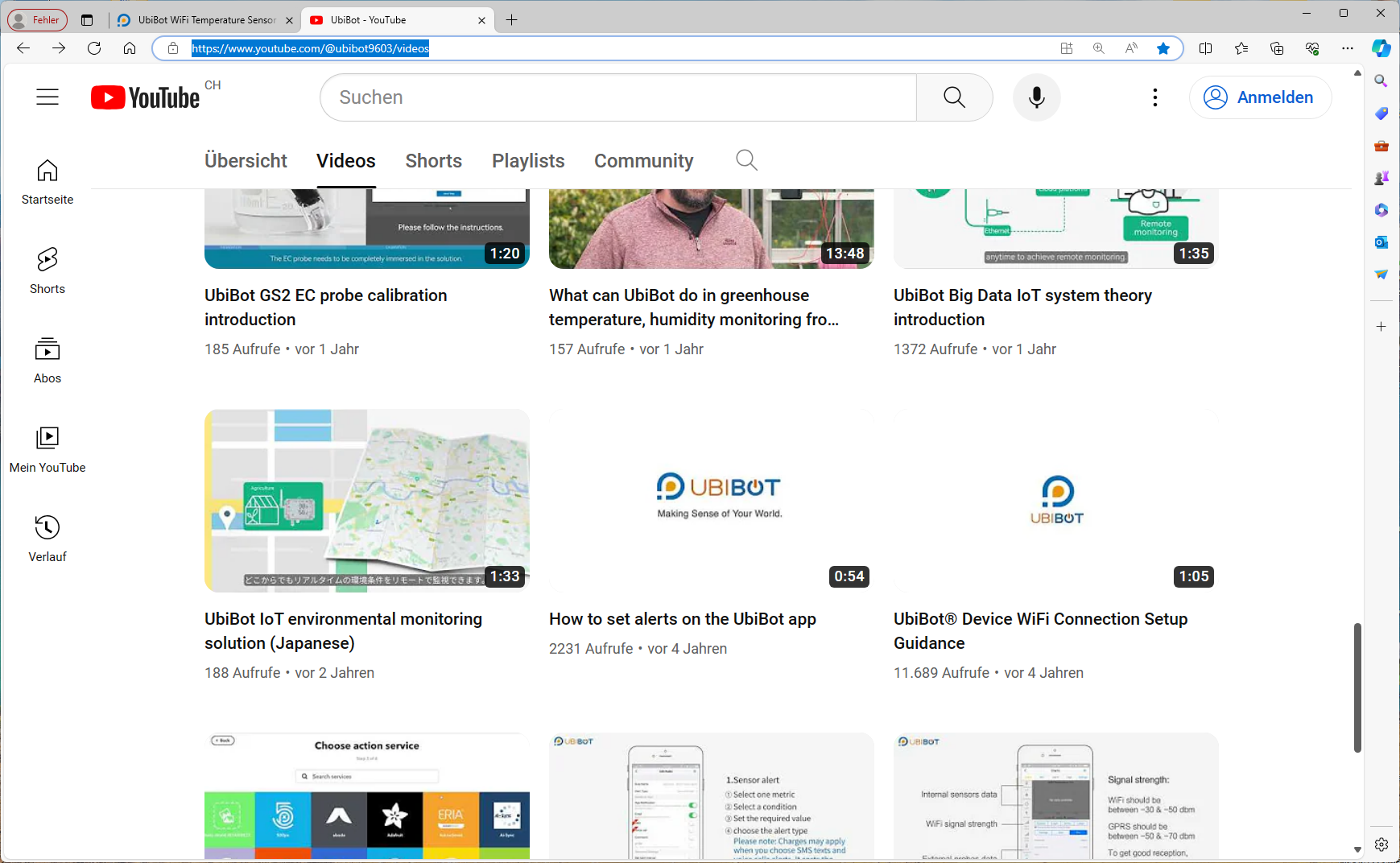 How to set alerts on the UbiBot app (youtube.com)https://www.youtube.com/watch?v=WVlMsBVx67A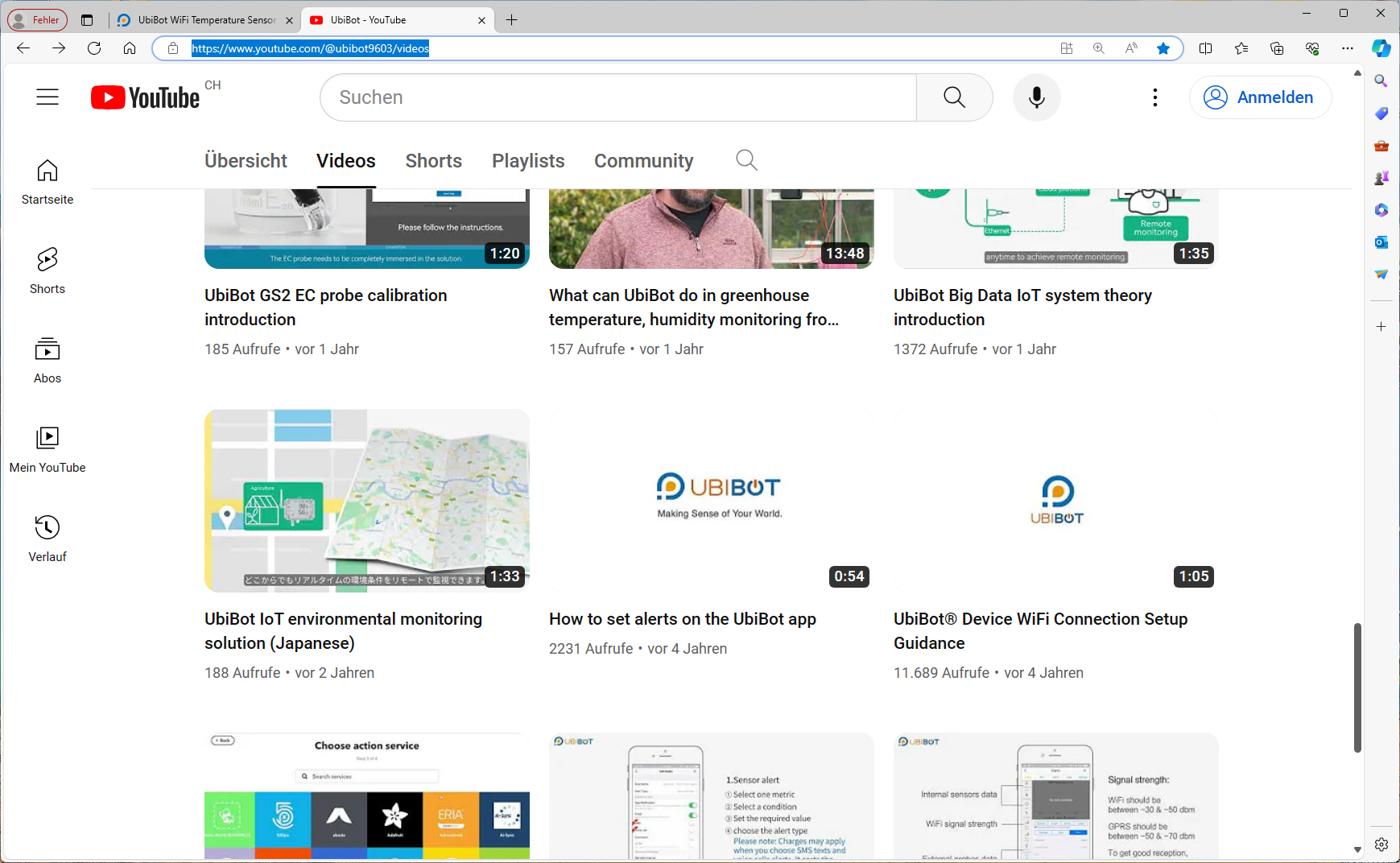 UbiBot® Device WiFi Connection Setup Guidance (youtube.com)https://www.youtube.com/watch?v=GfSEHmZfwZ0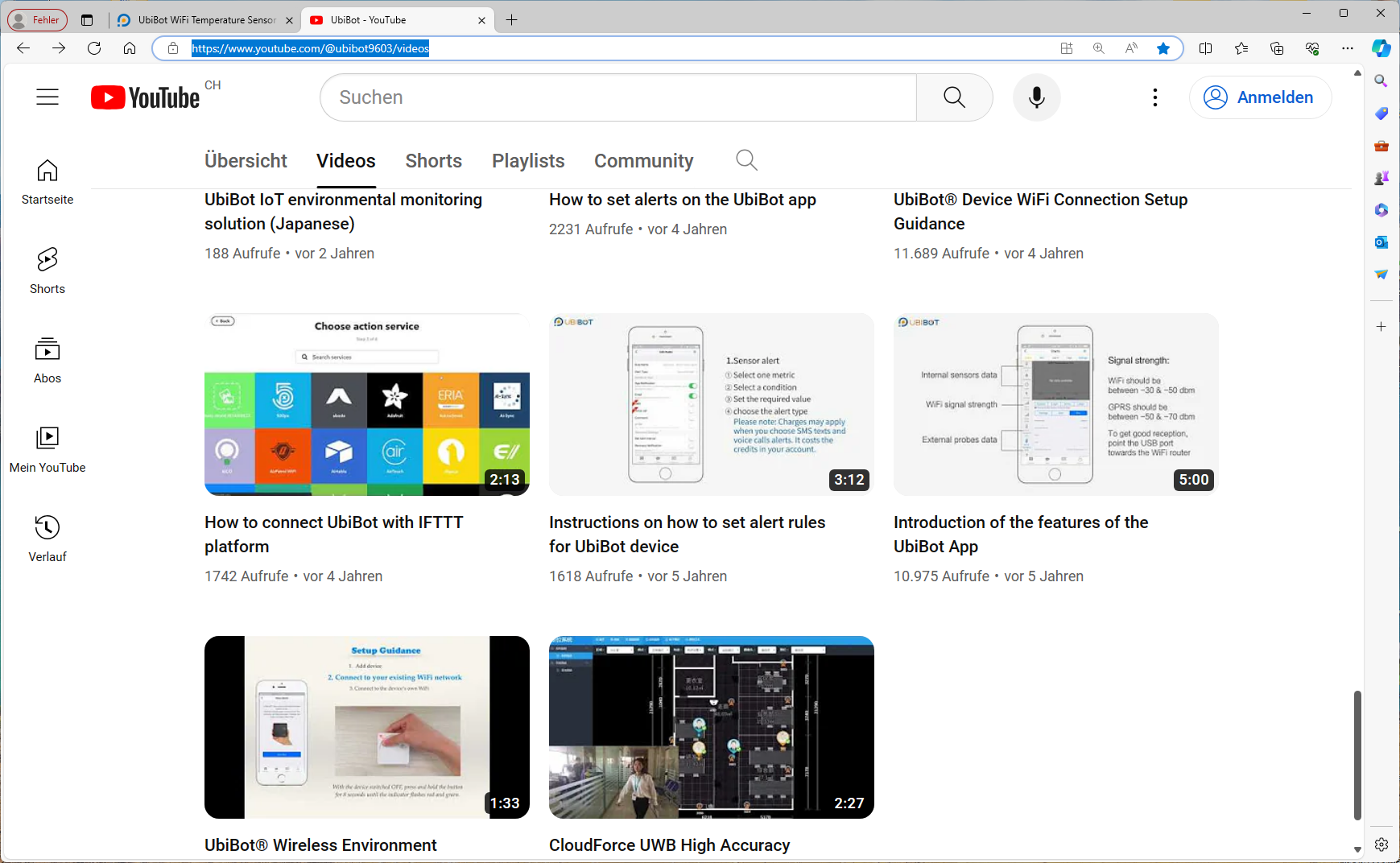 Instructions on how to set alert rules for UbiBot device (youtube.com)https://www.youtube.com/watch?v=Ra9nMVm0oPc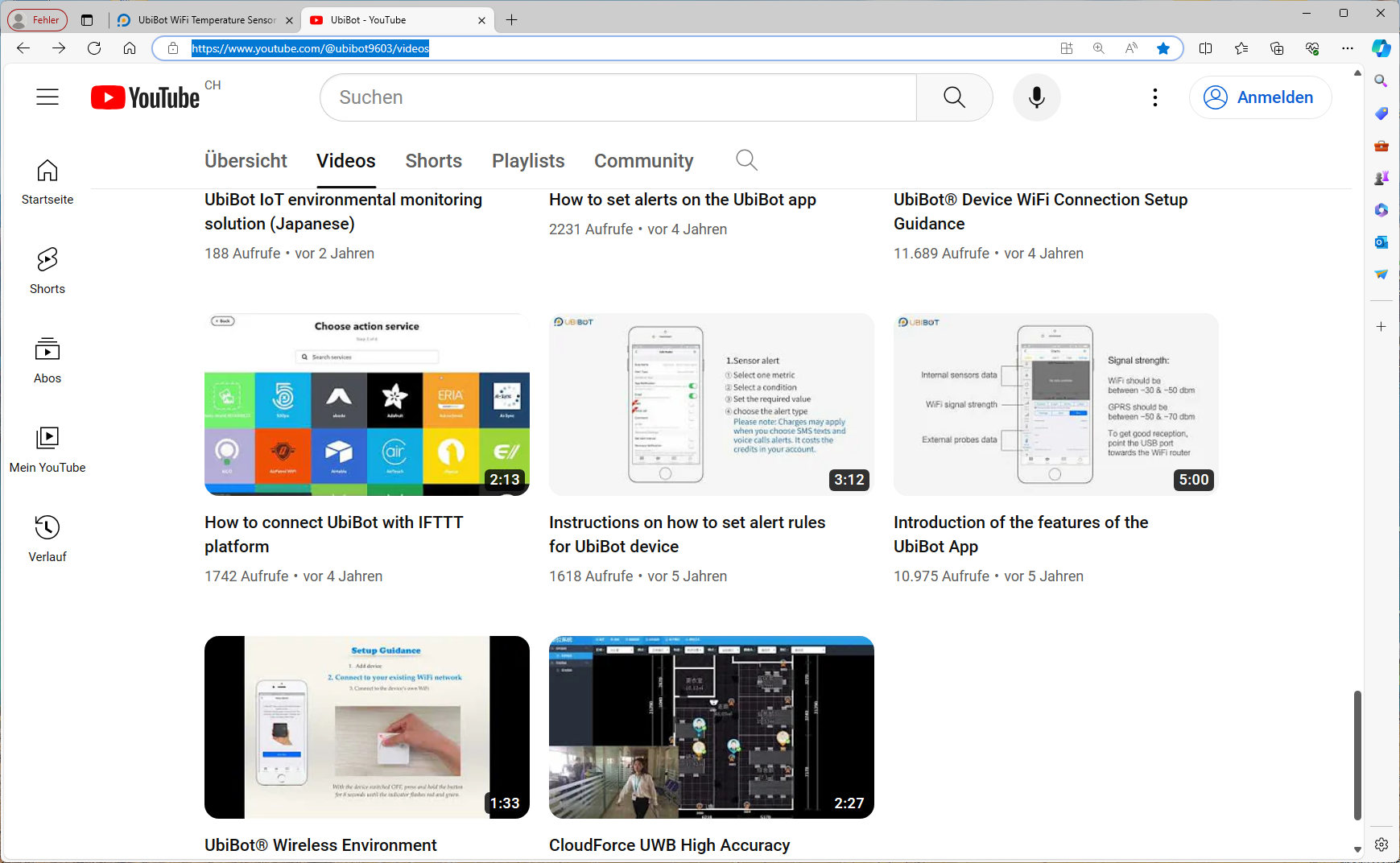 Introduction of the features of the UbiBot App (youtube.com)https://www.youtube.com/watch?v=AV7-WBJW_Y0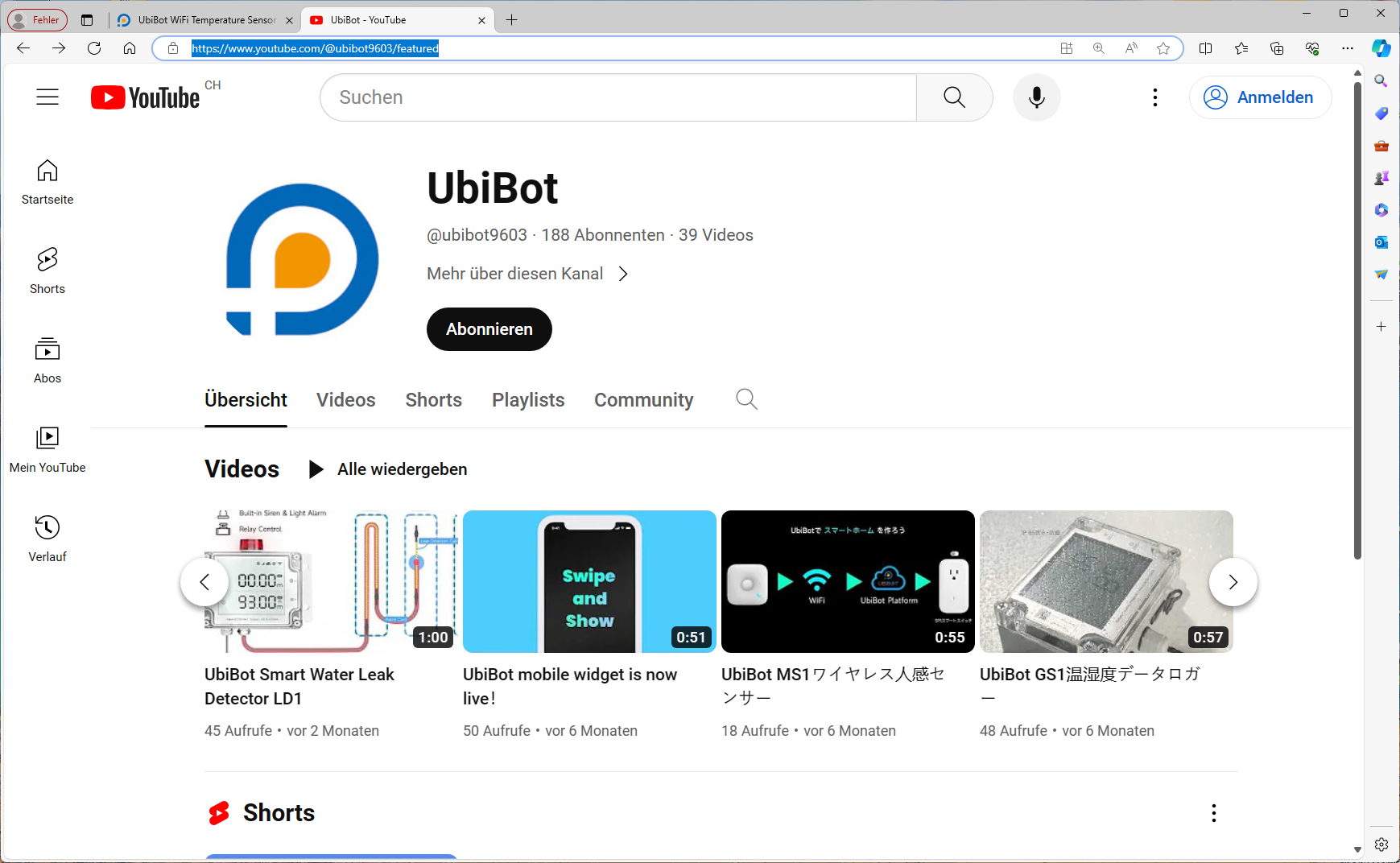 UbiBot mobile widget is now live！ (youtube.com)https://www.youtube.com/watch?v=00SDtAvGnvw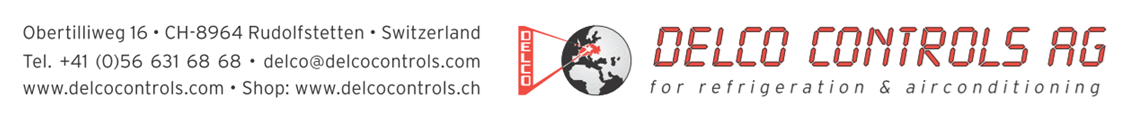 